PRESBYTERNÍ KONFERENCE V PODĚBRADECH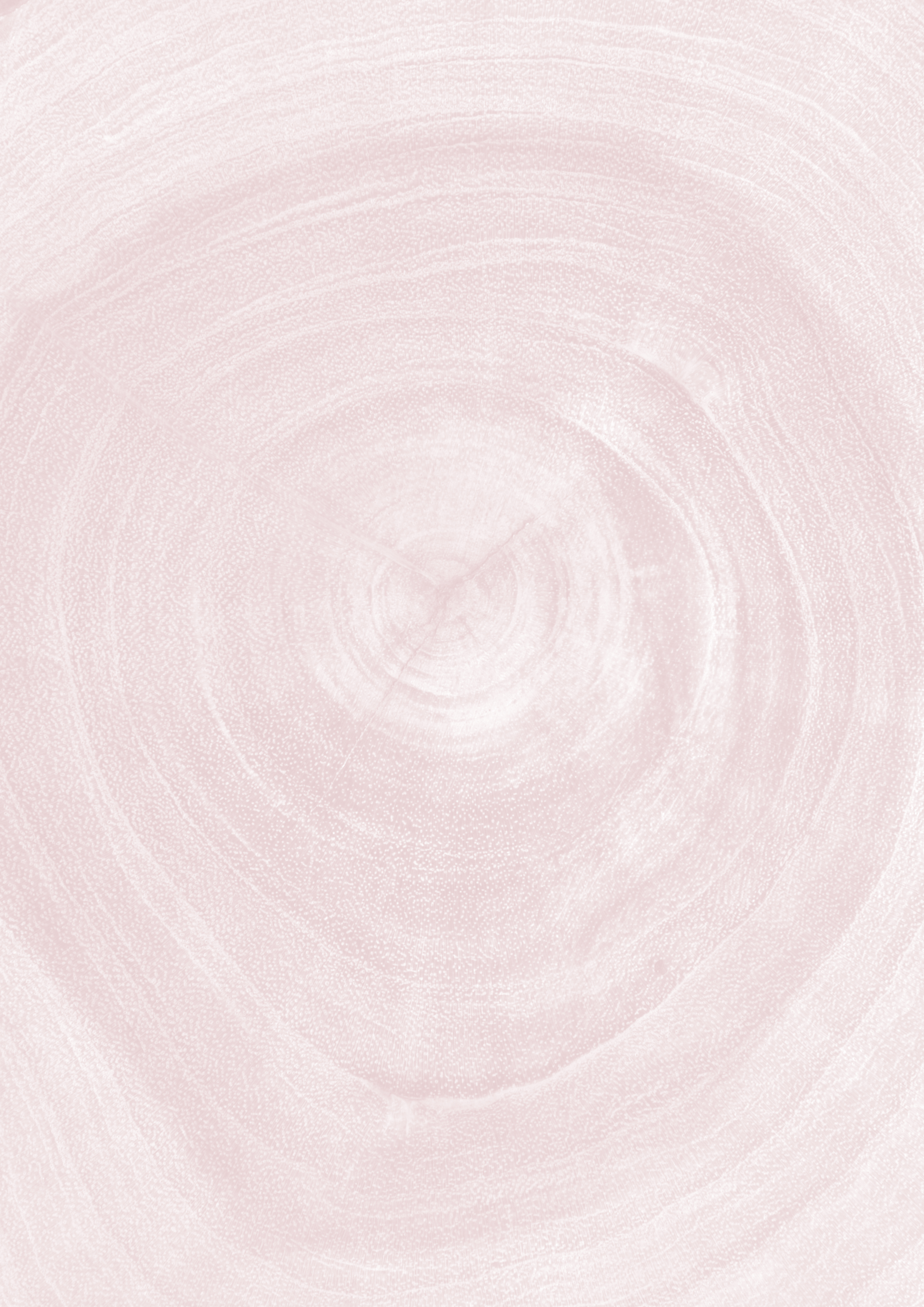 V SOBOTU 12. KVĚTNA100 let ČCE Pohled zevnitř a zvenkuProgram:9.00  Pohled zevnitř – dr. Peter Morée (církevní historik)10.30 přestávka s občerstvením 11.00  Pohled zvenku – doc. Ivan Štampach (religionista) Závěrečné ztišení - Ladislav Ruml (presbyter)Předpokládané ukončení cca 12.30  Pořádá a srdečně zve Seniorátní odbor pro vzdělávání laiků ve spolupráci s poděbradským sborem